nell’osservanza delle disposizioni di cui alla legge del 6 novembre 2012, n. 190, recante «Disposizioni per la prevenzione e la repressione della corruzione e dell’illegalità della Pubblica Amministrazione»,DETERMINAper i motivi espressi nella premessa, che si intendono integralmente richiamati:di autorizzare, ai sensi dell’art. 36, comma 2, lett. a) del D.Lgs. 50/2016, l’affidamento diretto del contratto di prestazione d'opera per il progetto FUMETTO  all’esperto esterno ANTONIO FARANO per un importo complessivo delle prestazioni pari ad € 96,00;di autorizzare la spesa complessiva € 96,00 + IVA 22% da imputare sull’Attività A03 - Funzionamento didattico del Programma Annuale dell’esercizio finanziario 2020;di nominare la dott.ssa Carmela PISANI quale Responsabile Unico del Procedimento, ai sensi dell’art. 31 del D.Lgs. 50/2016; di nominare il DSGA Alessandra Rostagno  quale Direttore dell’Esecuzione, ai sensi degli artt. 101 e 111 del D.Lgs. 50/2016 e del D.M. 49/2018;che il presente provvedimento sarà pubblicato sul sito internet dell’Istituzione Scolastica ai sensi della normativa sulla trasparenza.								Il Dirigente Scolastico								Dott.sa Carmela PISANIMinistero Istruzione, Università e RicercaIstituto Comprensivo “Gianni Rodari”Via Carducci, 2 Vermezzo20071 Vermezzo con Zelo (Mi)tel. 029440960 – fax 0294943097Cod. fiscale: 90015620157e-mail uffici: miic873005@istruzione.itPEC: miic873005@pec.istruzione.it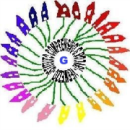 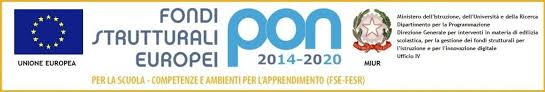 Oggetto:Determina per l’affidamento diretto per l'incarico di esperto esterno per il progetto FUMETTO ai sensi dell’art. 36, comma 2, lettera a) del D.Lgs. 50/2016, per un importo contrattuale complessivo pari a € 96,00   - CIG Z0C2C02088Determina per l’affidamento diretto per l'incarico di esperto esterno per il progetto FUMETTO ai sensi dell’art. 36, comma 2, lettera a) del D.Lgs. 50/2016, per un importo contrattuale complessivo pari a € 96,00   - CIG Z0C2C02088Determina per l’affidamento diretto per l'incarico di esperto esterno per il progetto FUMETTO ai sensi dell’art. 36, comma 2, lettera a) del D.Lgs. 50/2016, per un importo contrattuale complessivo pari a € 96,00   - CIG Z0C2C02088IL DIRIGENTE SCOLASTICOIL DIRIGENTE SCOLASTICOIL DIRIGENTE SCOLASTICOVISTOVISTOil R.D. 18 novembre 1923, n. 2440, recante «Nuove disposizioni sull’amministrazione del Patrimonio e la Contabilità Generale dello Stato»; VISTA VISTAla L. 15 marzo 1997, n. 59 concernente «Delega al Governo per il conferimento di funzioni e compiti alle regioni ed enti locali, per la riforma della Pubblica Amministrazione e per la semplificazione amministrativa»; VISTO VISTO il D.P.R. 8 marzo 1999, n. 275, «Regolamento recante norme in materia di autonomia delle Istituzioni Scolastiche, ai sensi dell’art. 21 della L. 15/03/1997»; VISTOVISTOil Decreto Interministeriale 28 agosto 2018, n. 129, recante «Istruzioni generali sulla gestione amministrativo-contabile delle istituzioni scolastiche, ai sensi dell’articolo 1, comma 143, della legge 13 luglio 2015, n. 107»;   VISTO VISTO il D.Lgs. n. 165 del 30 marzo 2001, recante «Norme generali sull'ordinamento del lavoro alle dipendenze delle amministrazioni pubbliche» e successive modifiche e integrazioni;TENUTO CONTO TENUTO CONTO delle funzioni e dei poteri del Dirigente Scolastico in materia negoziale, come definiti dall'articolo 25, comma 2, del decreto legislativo 30 marzo 2001, n. 165, dall’articolo 1, comma 78, della legge n. 107 del 2015 e dagli articoli 3 e 44 del succitato D.I. 129/2018; VISTO VISTO il Piano Triennale dell’Offerta Formativa (PTOF); VISTA VISTA la L. 241 del 7 agosto 1990, recante «Nuove norme sul procedimento amministrativo»;VISTO VISTO il D.Lgs. 18 aprile 2016, n. 50, recante «Codice dei contratti pubblici», come modificato dal D.Lgs. 19 aprile 2017, n. 56;VISTOVISTOin particolare l’art. 32, comma 2, del D.Lgs. 50/2016, il quale prevede che, prima dell’avvio delle procedure di affidamento dei contratti pubblici, le stazioni appaltanti, in conformità ai propri ordinamenti, decretano o determinano di contrarre, individuando gli elementi essenziali del contratto e i criteri di selezione degli operatori economici e delle offerte e che, per gli affidamenti ex art. 36, comma 2, lett. a) del Codice;VISTO VISTO in particolare, l’art. 36, comma 2, lettera a) del D.Lgs. 50/2016; VISTO VISTO l’art. 36, comma 7 del D.Lgs. 50/2016; VISTE VISTE le Linee Guida n. 4, aggiornate al Decreto Legislativo 19 aprile 2017, n. 56 con delibera del Consiglio n. 206 del 1 marzo 2018; VISTOVISTOl'art. 31, comma 1, del D.Lgs. 50/2016;RITENUTO RITENUTO che la  Dott.ssa Carmela PISANI, Dirigente Scolastico dell’Istituzione Scolastica, risulta pienamente idonea a ricoprire l’incarico di RUP per l’affidamento in oggetto, in quanto soddisfa i requisiti richiesti dall’art. 31, comma 1, del D.Lgs. 50/2016, avendo un livello di inquadramento giuridico e competenze professionali adeguate rispetto all’incarico in questione; TENUTO CONTOTENUTO CONTOche nei confronti del RUP individuato non sussistono le condizioni ostative previste dalla succitata norma;DATO ATTODATO ATTOdella necessità di affidare l'incarico ad un esperto esterno per la realizzazione del progetto " FUMETTO " a favore degli studenti della scuola primaria di Gudo Visconti per un importo complessivo di € 96,00 ;CONSIDERATOCONSIDERATOche l’affidamento in oggetto è finalizzato a supportare/integrare  la programmazione educatico-didattica del corrente anno scolastico per le classi quinte della scuola primaria di Gudo Visconti;CONSIDERATO CONSIDERATO di prevedere una durata contrattuale pari a 3 mesi circa; RITENUTO RITENUTO di affidare i lavori all'esperto ANTONIO FARANO, operatore individuato a seguito di indagine di mercato; VISTOVISTOil preventivo di spesa prot. 448/C14 del 30/1/2020, coerente con le finalità didattiche del progetto previste nel PTOF;VISTO VISTO l’art. 1, commi 65 e 67, della Legge 23 dicembre 2005, n. 266, in virtù del quale l’Istituto è tenuto ad acquisire il codice identificativo della gara (CIG);CONSIDERATO CONSIDERATO che l'importo complessivo di cui al presente provvedimento risulta pari ad € 96,00 troverà copertura nel Programma Annuale per l’anno 2020 approvato con delibera del Consiglio di Istituto n. 8  del 19/12/2019; 